هو الأبهى - ای ورقه مبتلیهٴ مصابه هر چند مصیبتحضرت عبدالبهاءاصلی فارسی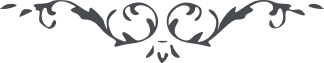 مناجات – من آثار حضرت عبدالبهاء – بشارة النور، ۱٤٤ بديع، صفحه ۱۱۹﴿ هو الابهی ﴾ای ورقه مبتلیهٴ مصابه هر چند مصیبت دهمأ بود و رزّیه صمآء چه که مفارقت امّ حنون و مربّیه در آغوش حب خداوند بیچون بود ولی چون عواقب هر وصلتی مفارقت است باید الفت در ملکوت تقدیس جست که وصلت بی فرقت است و لقاء بی فراق (ع ع)